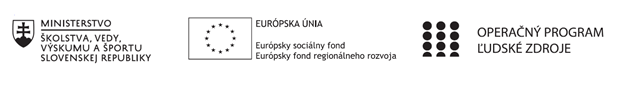 Správa o činnosti pedagogického klubu Príloha:  Prezenčná listina zo stretnutia pedagogického klubuPREZENČNÁ LISTINAMiesto konania stretnutia: Spojená škola, Jarmočná 132, Stará ĽubovňaDátum konania stretnutia: 13. 10. 2022Trvanie stretnutia: od 15.00 hod  do 18.00 hod	Zoznam účastníkov/členov pedagogického klubu:Meno prizvaných odborníkov/iných účastníkov, ktorí nie sú členmi pedagogického klubu  a podpis/y:Prioritná osVzdelávanieŠpecifický cieľ1.1.1 Zvýšiť inkluzívnosť a rovnaký prístup ku kvalitnému vzdelávaniu a zlepšiť výsledky a kompetencie detí a žiakovPrijímateľSpojená škola, Jarmočná 108, Stará ĽubovňaNázov projektuGramotnosťou k trhu práceKód projektu  ITMS2014+312011Z574Názov pedagogického klubu Klub praktického ekonómaDátum stretnutia  pedagogického klubu13. 10. 2022, štvrtok nepárny týždeňMiesto stretnutia  pedagogického klubuSpojená škola, organizačná  zložka OA, Jarmočná 132, Stará ĽubovňaMeno koordinátora pedagogického klubuIng. Kormanská  Jana Odkaz na webové sídlo zverejnenej správyhttps://oasl.edupage.org/a/gramotnostou-k-trhu-praceManažérske zhrnutie:Stručná anotáciaNa stretnutí členovia klubu sa rozhodli pozvať v rámci praktickej prípravy v odborných ekonomických predmetoch pracovníka z praxe. Oslovili externú firmu v Starej Ľubovni, ktorá spolupracuje so školami a robí kontrolu bezpečnosti a ochrany zdravia na školách a zariadení požiarnej ochrany. Dohodli besedu  pre žiakov 4. ročníka odbor obchodná akadémia duál. Kľúčové slová:  pedagogický klub, bezpečnostný technik, autorizovaný bezpečnostný technik, technik požiarnej ochranyManažérske zhrnutie:Stručná anotáciaNa stretnutí členovia klubu sa rozhodli pozvať v rámci praktickej prípravy v odborných ekonomických predmetoch pracovníka z praxe. Oslovili externú firmu v Starej Ľubovni, ktorá spolupracuje so školami a robí kontrolu bezpečnosti a ochrany zdravia na školách a zariadení požiarnej ochrany. Dohodli besedu  pre žiakov 4. ročníka odbor obchodná akadémia duál. Kľúčové slová:  pedagogický klub, bezpečnostný technik, autorizovaný bezpečnostný technik, technik požiarnej ochranyHlavné body, témy stretnutia, zhrnutie priebehu stretnutia:Zámerom  stretnutia, ktoré viedol  koordinátor činnosti klubu bolo téma stretnutiaorganizačné zabezpečenie besedy na pôde školy s pracovníkmi úradov, firiem z praxedefinovanie problému Téma stretnutia:  Organizačné zabezpečenie besedy na pôde školy s pracovníkmi úradov, firiem z praxe Členky klubu oslovili p. Štefana Gedru, ktorý je SZČO a vykonáva  činnosť technika požiarnej ochrany, autorizovaného bezpečnostného technika, výchova a vzdelávanie zamestnancov a vedúcich zamestnancov  v oblasti ochrany práce.  Pán Gedra má dlhoročnú prax a skúsenosti. Definovanie problému V rámci predmetu Personalistika a mzdy je jednou z oblasti personálneho manažmentu bezpečnosť a ochrana zdravia pri práci. Vyučujúci z legislatívy si pripravia podklady súvisiace s právami a povinnosťami zamestnávateľa a zamestnancov, ale nie je dostatočne jasné, čo  zahŕňa práca bezpečnostného technika.  Cieľom besedy je oboznámiť žiakov so samotnou profesiou, s rozdielom kompetencii bezpečnostného technika a autorizovaného bezpečnostného technika, technika požiarnej ochrany,  s požiadavkami na výkon tejto činnosti.  Pracovník z praxe má bohaté skúsenosti, vie uviesť konkrétne reálne  príklady, upozorniť na to, čo sa často stáva, na čo si musia dávať pozor zamestnávatelia, aby sa predchádzalo kolíziám. Oboznámi s dokumentáciou, ktorú musia firmy viesť v rámci vnútropodnikovej smernice.Hlavné body, témy stretnutia, zhrnutie priebehu stretnutia:Zámerom  stretnutia, ktoré viedol  koordinátor činnosti klubu bolo téma stretnutiaorganizačné zabezpečenie besedy na pôde školy s pracovníkmi úradov, firiem z praxedefinovanie problému Téma stretnutia:  Organizačné zabezpečenie besedy na pôde školy s pracovníkmi úradov, firiem z praxe Členky klubu oslovili p. Štefana Gedru, ktorý je SZČO a vykonáva  činnosť technika požiarnej ochrany, autorizovaného bezpečnostného technika, výchova a vzdelávanie zamestnancov a vedúcich zamestnancov  v oblasti ochrany práce.  Pán Gedra má dlhoročnú prax a skúsenosti. Definovanie problému V rámci predmetu Personalistika a mzdy je jednou z oblasti personálneho manažmentu bezpečnosť a ochrana zdravia pri práci. Vyučujúci z legislatívy si pripravia podklady súvisiace s právami a povinnosťami zamestnávateľa a zamestnancov, ale nie je dostatočne jasné, čo  zahŕňa práca bezpečnostného technika.  Cieľom besedy je oboznámiť žiakov so samotnou profesiou, s rozdielom kompetencii bezpečnostného technika a autorizovaného bezpečnostného technika, technika požiarnej ochrany,  s požiadavkami na výkon tejto činnosti.  Pracovník z praxe má bohaté skúsenosti, vie uviesť konkrétne reálne  príklady, upozorniť na to, čo sa často stáva, na čo si musia dávať pozor zamestnávatelia, aby sa predchádzalo kolíziám. Oboznámi s dokumentáciou, ktorú musia firmy viesť v rámci vnútropodnikovej smernice.Závery a odporúčania:a) pozývať pracovníkov z praxe na besedyb) vytvárať si databázu kontaktov s externými firmami a nadviazať spoluprácuc) aktualizovať študijné materiály o nové poznatky z reálnej praxeZávery a odporúčania:a) pozývať pracovníkov z praxe na besedyb) vytvárať si databázu kontaktov s externými firmami a nadviazať spoluprácuc) aktualizovať študijné materiály o nové poznatky z reálnej praxeVypracoval (meno, priezvisko)Mgr. Daniela JendrichovskáDátum13. 10. 2022PodpisSchválil (meno, priezvisko)Ing. Jana KormanskáDátum14. 10.  2022PodpisPrioritná os:VzdelávanieŠpecifický cieľ:1.1.1 Zvýšiť inkluzívnosť a rovnaký prístup ku kvalitnému vzdelávaniu a zlepšiť výsledky a kompetencie detí a žiakovPrijímateľ:Spojená škola, Jarmočná 108, Stará ĽubovňaNázov projektu:Gramotnosťou k trhu práceKód ITMS projektu:312011Z574Názov pedagogického klubu: Klub praktického ekonómač.Meno a priezviskoPodpisInštitúcia1. Ing. Jana Kormanská SŠ, Jarmočná 108, SL2.Mgr. Daniela JendrichovskáSŠ, Jarmočná 108, SL3.Ing. Iveta NovákováSŠ, Jarmočná 108, SLč.Meno a priezviskoPodpisInštitúcia